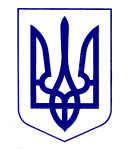 МІНІСТЕРСТВО ОСВІТИ І НАУКИ УКРАЇНИДЕРЖАВНА НАУКОВА УСТАНОВА«ІНСТИТУТ модернізації ЗМІСТУ ОСВІТИ»вул. Митрополита Василя Липківського, . Київ, 03035, тел./факс: (044) 248-25-1319.04.2022 № 22.1/10-458Департаменти (управління) освіти і науки обласних та Київської міської державних адміністраційЗаклади післядипломної педагогічної освітиЗ метою вивчення діяльності психологічної служби у системі освіти і науки України ДНУ «Інститут модернізації змісту освіти» розпочинає апробацію аналітичної довідки комп'ютерної програми «Автоматизована інформаційна система «Я-психолог»  (далі – Програма).Однією з найголовніших переваг впровадження Програми є мінімальні затрати часу та легкість  заповнення аналітичної довідки.Просимо фахівців психологічної служби (керівників, методистів навчально-методичних центрів/кабінетів/лабораторій психологічної служби, практичних психологів, соціальних педагогів закладів освіти) долучитися до апробації (від 100 осіб з кожної області).Інструкції щодо заповнення автоматизованої аналітичної довідки для усіх фахівців розміщені за покликанням: https://www.youtube.com/playlist?list=PLJk1cl4bVCRo1Dgn5Prsf9uLK0pRafsaWАпробація буде здійснюватися з 02 травня  по 31 травня 2022 року.Зауважимо, що території, на яких ведуться бойові дії або тимчасово окуповані збройними формуваннями РФ, можуть не брати участі в апробації. 	Додаткову інформацію можна отримати за телефонами:Флярковська Ольга Василівна – +38 095 729 86 77;Соценко Валентин Володимирович – +38 050 742 21 01.Директор  	Євген БАЖЕНКОВ	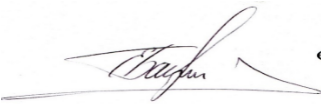 Вікторія Мельничук, 097 528 47 62	      